ANALISIS  PERANGKAT AJAR RELATIONAL DATABASE MODEL BERBASIS MULTIMEDIA INTERAKTIFMegawatyUniversitas Bina DarmaJalan Jenderal Ahmad Yani No.03Palembangmegawaty@binadarma.ac.idAbstract , Dengan berkembangnya teknologi informasi diharapkan dapat menjadi media yang paling efektif untuk mencari dan menyebarkan informasi. Teknologi tersebut adalah komputer, komputer merupakan teknologi yang menjadi kebutuhan manusia dan memberikan manfaat yang luar biasa bagi penggunanya, misalnya mengelolah data, berbagi file, dan mengirim e-mail (surat elektronik). Dalam dunia pendidikan, Komputer telah banyak dijadikan sebagai alat pengajaran. Multimedia adalah  penggunaan komputer untuk menyajikan dan menggabungkan teks, suara, gambar, animasi, dan video dengan alat bantu (tool). RDBM  merupakan ilmu komputer yang  menjelaskan sebuah program  komputer ( seperangkat program komputer ). Penelitian ini dibuat dengan tujuan menganalasis perangkat ajar RDM multimedia interaktif dengan menggunakan metode PIECES, dimana manfaatnya adalah dapat mengetahui hasil sejauh mana performance, information,economic,efficiecy,dan services dari perangkat ajar RDM tersebut. Agar supaya dapat dikembangkan  lagi perangkat ajar yang lebih baik lagi.   Kata Kunci: Multimedia, Rdbm, Perangkat Ajar1.  PENDAHULUANMenurut (Hofstetter,2001).Multimedia merupakan  penggunaan komputer untuk menyajikan dan menggabungkan teks, suara, gambar, animasi, dan video dengan alat bantu (tool) dan koneksi (link) sehingga pengguna dapat melakukan navigasi, berinteraksi, berkarya dan berkomunikasi (Multimedia sering digunakan dalam dunia hiburan (game), lalu di dunia bisnis multimedia digunakan sebagai media profil perusahaan, media profil produk, bahkan sebagai media informasi  dan pelatihan dalam system e-learning, tetapi didunia pendidikan multimedia dapat digunakan sebagai media pengajaran, baik dikelas maupun di luar kelas. 	Seperti mengenai lingkungan konsep basis data, model basis data relational,  diagram E-R, normalisasi dan studi kasus yang akan digunakan untuk penerapan dalam pembuatannya berupa gambar, suara dan video. Apabila tanpa gambar dan video mahasiswa akan sulit untuk mengerti materi-materi dari relasional database model. Dan Biasanya dosen hanya menjelaskan  materi-materi melalui sebuah buku yang gambarnya terkadang sulit untuk dimengerti dan tidak begitu menarik perhatian mahasiswa, sehingga membuat mahasiswa cenderung cepat bosan dan sulit untuk memahami materi.Salah satu contoh materi belajar yang terkadang sulit untuk dijelaskan dosen kepada mahasiswa  adalah  Relation Database model. Relation Database model  sering juga disebut sebagai model data relational atau basis data relasional atau sering disebut RDBM saja.  Model data menunjukan suatu cara/mekanisme yang digunakan untuk  Berdasarkan uraian diatas, penulis skripsi ini mengangkat sebuah judul yaitu “Aplikasi Perangkat Ajar Relational Database Model Berbasis Multimedia Interaktif“ sebuah perangkat ajar berbasis multimedia  untuk membantu dosen dalam menjelaskan materi-materi pelajaran khusunya dalam mata kuliah relation database model  dan diharapkan dapat membuat mahasiswa lebih memahami materi relation database model.1.2 Rumusan masalahBerdasarkan uraian diatas,maka yang menjadi rumusan masalah dalam penelitian ini yaitu Bagaimana menganalisis  perangkat ajar Relation Database model. berbasis multimedia interaktif  dengan menggunakan metode PIECES?1.3. Tujuan dan Manfaat Peneltian 13.1	Tujuan PenelitianTujuan dari penelitian ini adalah untuk menganalisis perangkat ajar Relational database model multimedia interaktif menggunakan metode PIECES1.3.2.	Manfaat Penelitian Adapun manfaat dari penelitian ini adalah Dapat mengetahui hasil dari Performance, information,economic, control, efficiency,service pada sebuah perangkat ajar Relational database model.  2.1 Landasan TeoriRelational database model, Menurut Sutanta (2011 : 143), model data relasional (relational database model) sering juga disebut sebagai model relasional atau basis data relasional atau sering juga ditulis RDBM saja. Model basis data ini diperkenalkan kali pertama oleh E.F. Codd pada 1970. Model basis data menunjukan suatu cara/mekanisme yang mengelola/mengorganisasi data secara fisik dalam memori sekunder yang akan berdampak pula pada bagaimana kita mengelompokan dan membentuk keseluruhan data yang terkait dalam sistem yang sedang ditinjau.Sebagai salah satu model data, relational database model menjelaskan kepada pengguna tentang hubungan logik antar data dalam basis data dengan merepresentasikannya ke dalam bentuk relasi-relasi berupa tabel mendatar(flas file) yang terdiri atas sejumlah baris yang menunjukan record dan kolom yang menujukan atribut tertentu (Martin, 2000 :144 ). Relasi dirancang dengan sedemikian rupa sehingga dapat menghilangkan kerangkapan data yang tidak berguna. Dalam sebuah basis data, kerelasian antar relasi satu dengan yang lainnya ditunjukan menggunakan foreign key/FK atau relasi bertipe transaksi.Multimedia, merupakan Multi-banyak, Media-sarana berkomunikasi untuk melewatkan informasi. Suatu sistem yang terdiri dari perangkat keras, perangkat lunak dan alat – alat lain seperti televisi, monitor video dan sistem piringan optik atau sistem stereo yang dimaksudkan untuk menghasilkan penyajian audio visual yang utuh. Beberapa pakar mengartikan multimedia sebagai berikut :a. Multimedia secara umum merupakan kombinasi 3 elemen yaitu suara, gambar dan teks b. Multimedia adalah kombinasi dari paling sedikit 2 media input atau output dari data, media ini dapat audio (suara, musik), animasi, video, teks, grafik, dan gambar c. Multimedia merupakan alat yang dapat menciptakan prestasi yang dinamis dan intraktif yang mengkombinasikan teks grafik, animasi, audio dan gambar video  d. Multimedia adalah pemanfaatan komputer untuk membuat dan menggabungkan teks, grafik, audio, gambar bergerak (video dan animasi) dengan menggabungkan link dan tool yangmemungkinkan pemakai melakukan navigasi, berintraksi, berkreasi dan berkomunikasi3.1 Metode PenelitianMetode penelitian yang digunakan adalah metode deskriptif. Sebuah metode yang efektif untuk tujuan mendeskripsikan atau menggambarkan fenomena yang bersifat alamiah maupu  fenomena rekayasa (Sukamadinata :74).3.2 Metode Pengumpulan DataMetode pengumpulan data yang digunakan dalam penelitian ini adalah : a) KepustakaanMengumpulkan data dengan cara mencari dan mempelajari data-data dari buku-buku ataupun dari referensi lain yang berhubungan dengan penulisan laporan penelitian proposal. Buku yang digunakan penulis sebagai referensi. b) ObservasiMetode ini dilakukan dengan cara mengamati langsung keadaan dari kegiatan belajar mengajar sebagai objek guna mendapatkan keterangan yang akurat.3.3 Metode AnalisisPenelitian ini menggunakan metode analsis PIECES, dimana PIECES merupakan Metode Analisis yang digunakan dalam penelitian ini adalah  metode pieces menurut (Fatta, 2007: 51 - 54) pieces merupakan metode yang digunakan untuk menganalisa kinerja informasi, ekonomi, keamanan aplikasi, efisiensi, dan pelayanan pelangganan.                Gambar 3.1 Rancangan flowchart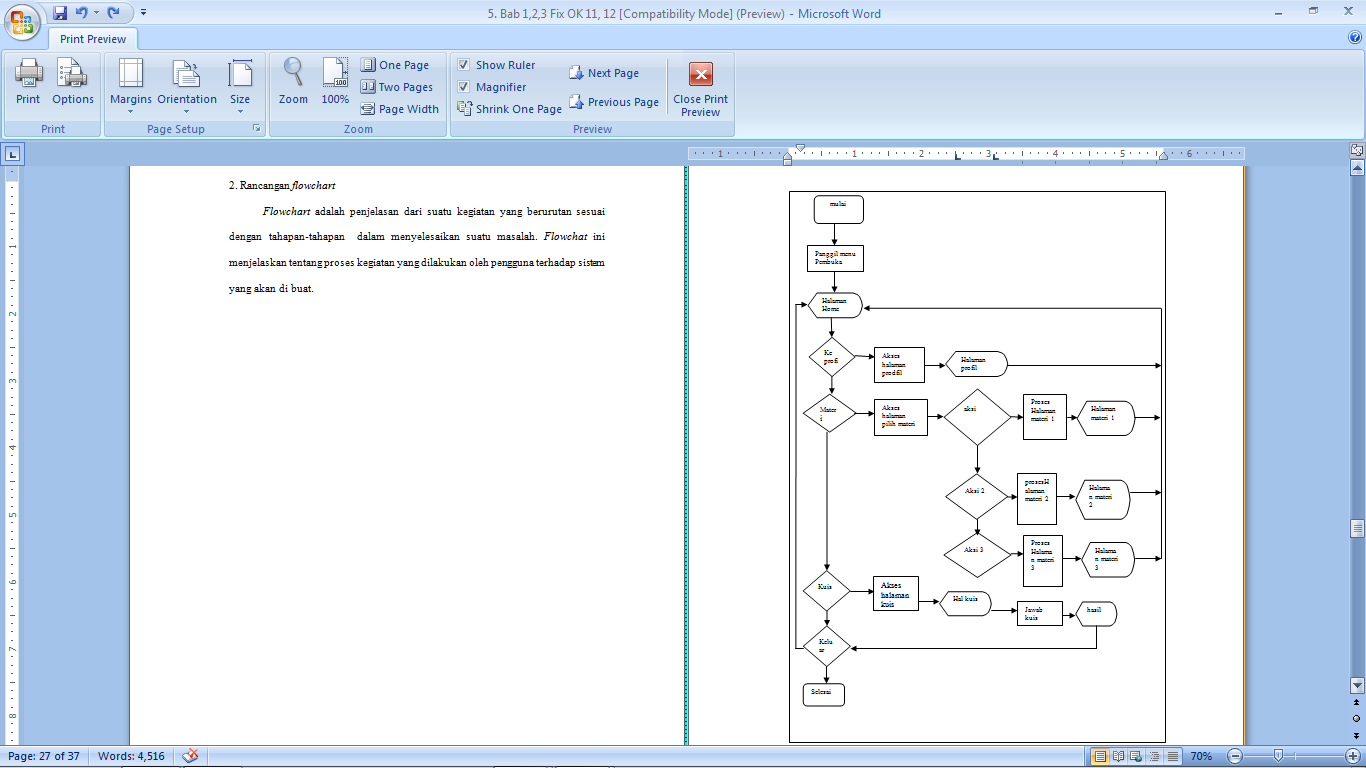 4. HASIL DAN PEMBAHASANHasil dari penelitian ini mengetahui kualitas dari perangkat ajar RDM dengan cara menganalisisnya menggunakan PIECES yakni  Performance,informtion,economic,control,efficiency,dan service 4.1.		Rancangan Start	Halaman start merupakan halaman yang akan aktif pertama kali ketika mengelik  tombol Start  maka akan menampilkan halaman menu home yang di ikuti oleh informasi tentang materi-materi relation Database model. Yang di peroleh dalam aplikasi ini. Untuk selanjutnya siswa dapat mengklik tombol start.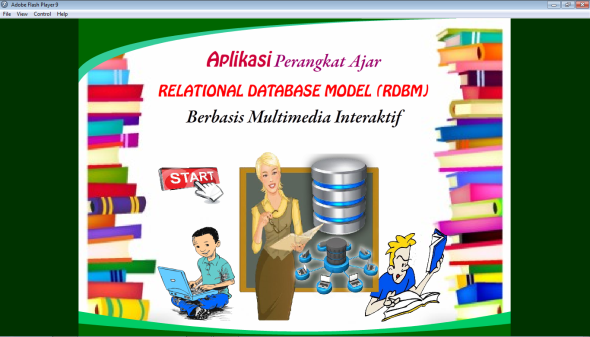 Gambar 4.1 Halaman StartHalaman Menu Home	Halaman menu home berisi informasi menu utama yang dapat di gunakan oleh mahasiswa untuk mengetahui informasi yang ada dalam Aplikasi interaktif Relational database model ini, dibagian ini terdapat tombol-tombol seperti Profil, Materi,latihan,  Kuis, Exit dan Tombol On/Of Sound.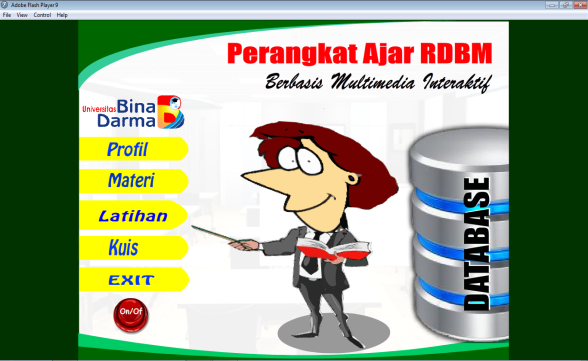 Gambar 4.2 Halaman Menu HomeHasil Analisis dengan menggunakan PIECES sebagai berikut:Analisis Pieces merupakan Metode ini menggunakan 6 variabel evaluasi yaitu Performance, Information, Economic, Control, Efficiency, dan Service Berikut ini penjelasan singkat dari masing-masing variabel.(Fatta, 2007: 51 - 54)Performance (kinerja): Dalam penelitian ini hasil dari analisis performance menunjukkan bahwa aplikasi dapat berjalan dengan baik dan sistem mampu merespon user sesuai dendan tutorial yang ada baik pada perangkat ajar ataupun pada soal interaktifnya.Information (informasi): Dalam penelitian ini hasil dari analisis information adalah bahwa aplikasi ini sudah memenuhi kriteria relevan, akurat, dan andal karena pada aplikasi ini secara langsung melatih anak / user yang menggunakannya menjadi terampil dalam menggunakan teknologi.Economics (ekonomi): Dalam penelitian ini hasil dari analisis economic menunjukkan bahwa jika aplikasi ini diupdate materi dan soalnya lebih banyak maka akan benilai economic.4. Control (pengendalian): . Dalam penelitian ini hasil dari analisis control menunjukkan bahwa jika perangkat ajar ini dapat dilakukan penambahan fitur baru maka harus disiapkan pula perangkat pengaman untuk mendeteksi kesalahan yang mungkin akan timbul pada aplikasi.5. Efficiency (efisiensi): Dalam penelitian ini dari hasil analisis menunjukkan bahwa perangkat ajar RDM ini masih dapat diperbaiki jika ada kesalahan yang timbul sewaktu-waktu, untuk pengembangan selanjutnya aplikasi akan lebih diproteksi dari segala kemungkinan kesalahan agar lebih efisien.6. Service (layanan):  Dalam penelitian ini dari hasil analisis menunjukkan bahwa sampai saat ini service akan dilakukan jika kesalahan terjadi sewaktu waktu agar terjamin kualitas dari perangkat ajar RDM tersebut.KESIMPULAN DAN SARANKesimpulan	Dari hasil perancangan dan pembuatan aplikasi perangkat ajar relational database model berbasis multimedia interaktif  dapat disimpulkan bahwa perankat ajar RDM ini yang telah dianalisis menggunakan PIECES bahwa pada masing-masing tahapan dari PIECES sendiri menghasilkan hasil yang baik, hanya saja dari segi efisiensi perlu ditambahkan algi beberapa fitur-fitur yang lebih lengkap untuk penggunanya.Saran	Dari hasil analisis menggunakan menggunakan PIECES terdapat hal-hal yang dapat disarankan kepada penelti selanjutnya seperti misalnya Penambahan fitur-fitur terbaru dalam jumlah yang banyak baik materi ataupun soal-soal latihan pada perangkat ajar RDM tersebut. Serta Dapat menggunakan database yang berbeda dalam pembuatan pengembangan perangkat ajar ini kedepannyaDAFTAR PUSTAKAChrisna Atmadji, M. Arief Soeleman.           2010. Multimedia pembelajaranmata kuliah sistem informasi manajemen  http://pps.dinus.ac.id.Edy sutanta. 2011.  Basis Data . Yogyakarta: C.V Andi Offset.Ichwan,M. 2011. Pemrograman Basis Data Delphi 7 dan Mysql . Bandung : informatika bandung.K idul,insaf. 2012.” Adobe Flash ”Jakarta: Kuncikom.Paryudi, iman. 2006.  Basis Data. Yogyakarta : CV andi offset.Priyadi,yudi. 2014. Kalaborasi SQL &  ERD Dalam Implementasi Database . Bandung : C.V Andi Offset.Simarmata, janner. 2006.  Basis Data. Yogyakarta : CV andi offset.Sutopo Hadi. 2003.  Multimedia Interaktif Dengan Flash . Yogyakarta: Graha Ilmu.Syaiful Bahri Djamarah, M.Ag. 2013. Strategi belajar mengajar  Jakarta : Rineka cipta.Krismiaji. 2010. Sistem Informasi Akuntansi. Jakarta : Rineka cipta.Fathansyah. 2012. Basis Data. Bandung : informatika bandung.